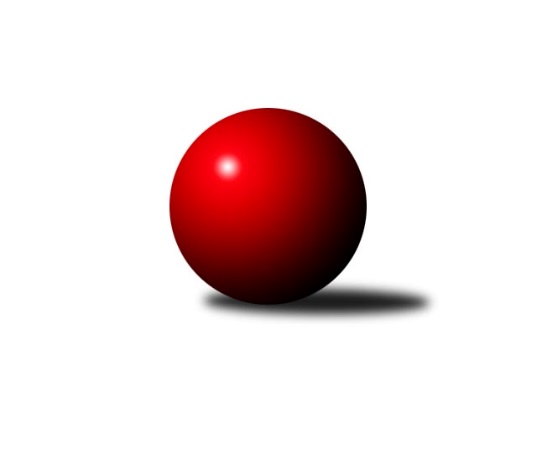 Č.9Ročník 2017/2018	26.6.2024 3. KLM B 2017/2018Statistika 9. kolaTabulka družstev:		družstvo	záp	výh	rem	proh	skore	sety	průměr	body	plné	dorážka	chyby	1.	TJ Lokomotiva Trutnov	9	7	1	1	47.5 : 24.5 	(118.5 : 97.5)	3384	15	2261	1122	20	2.	SKK Hořice B	9	6	1	2	42.5 : 29.5 	(112.5 : 103.5)	3283	13	2217	1066	30	3.	SKK Náchod	9	6	0	3	40.5 : 31.5 	(107.5 : 108.5)	3229	12	2141	1089	26.2	4.	Spartak Rokytnice nad Jizerou	9	5	0	4	44.0 : 28.0 	(117.0 : 99.0)	3324	10	2210	1114	27.7	5.	SK Žižkov Praha	9	5	0	4	42.5 : 29.5 	(123.5 : 92.5)	3279	10	2183	1097	24.4	6.	Kuželkářský klub Jiří Poděbrady	9	5	0	4	37.5 : 34.5 	(109.0 : 107.0)	3279	10	2184	1095	25.3	7.	TJ Sparta Kutná Hora	8	4	0	4	29.5 : 34.5 	(94.5 : 97.5)	3151	8	2122	1029	26.1	8.	TJ Sokol Tehovec	9	4	0	5	37.5 : 34.5 	(109.5 : 106.5)	3295	8	2206	1089	24.7	9.	TJ Sokol Benešov	9	4	0	5	31.0 : 41.0 	(98.0 : 118.0)	3191	8	2143	1048	28.6	10.	SKK Jičín B	9	3	0	6	29.0 : 43.0 	(99.5 : 116.5)	3180	6	2157	1023	36.8	11.	TJ Sokol Kolín	9	2	0	7	25.5 : 46.5 	(101.0 : 115.0)	3184	4	2148	1036	31.4	12.	KK Konstruktiva Praha B	8	1	0	7	17.0 : 47.0 	(81.5 : 110.5)	3145	2	2151	994	37.1Tabulka doma:		družstvo	záp	výh	rem	proh	skore	sety	průměr	body	maximum	minimum	1.	SKK Náchod	5	4	0	1	25.5 : 14.5 	(62.0 : 58.0)	3307	8	3389	3261	2.	TJ Lokomotiva Trutnov	5	3	1	1	22.5 : 17.5 	(60.0 : 60.0)	3317	7	3430	3260	3.	SK Žižkov Praha	4	3	0	1	21.0 : 11.0 	(57.0 : 39.0)	3345	6	3408	3279	4.	Spartak Rokytnice nad Jizerou	5	3	0	2	24.5 : 15.5 	(64.5 : 55.5)	3210	6	3274	3120	5.	TJ Sokol Tehovec	4	2	0	2	16.5 : 15.5 	(49.0 : 47.0)	3232	4	3300	3121	6.	SKK Hořice B	4	2	0	2	15.0 : 17.0 	(46.0 : 50.0)	3295	4	3328	3232	7.	TJ Sparta Kutná Hora	4	2	0	2	14.5 : 17.5 	(47.0 : 49.0)	3297	4	3426	3213	8.	Kuželkářský klub Jiří Poděbrady	5	2	0	3	18.5 : 21.5 	(58.5 : 61.5)	3204	4	3212	3191	9.	SKK Jičín B	6	2	0	4	20.0 : 28.0 	(69.5 : 74.5)	3297	4	3448	3217	10.	TJ Sokol Benešov	1	1	0	0	5.0 : 3.0 	(11.0 : 13.0)	3256	2	3256	3256	11.	TJ Sokol Kolín	5	1	0	4	14.5 : 25.5 	(57.0 : 63.0)	3265	2	3387	3131	12.	KK Konstruktiva Praha B	5	1	0	4	12.0 : 28.0 	(54.5 : 65.5)	3149	2	3257	3049Tabulka venku:		družstvo	záp	výh	rem	proh	skore	sety	průměr	body	maximum	minimum	1.	SKK Hořice B	5	4	1	0	27.5 : 12.5 	(66.5 : 53.5)	3280	9	3382	3203	2.	TJ Lokomotiva Trutnov	4	4	0	0	25.0 : 7.0 	(58.5 : 37.5)	3400	8	3473	3352	3.	Kuželkářský klub Jiří Poděbrady	4	3	0	1	19.0 : 13.0 	(50.5 : 45.5)	3304	6	3385	3159	4.	TJ Sokol Benešov	8	3	0	5	26.0 : 38.0 	(87.0 : 105.0)	3182	6	3438	2166	5.	Spartak Rokytnice nad Jizerou	4	2	0	2	19.5 : 12.5 	(52.5 : 43.5)	3353	4	3447	3252	6.	TJ Sparta Kutná Hora	4	2	0	2	15.0 : 17.0 	(47.5 : 48.5)	3159	4	3338	2899	7.	SKK Náchod	4	2	0	2	15.0 : 17.0 	(45.5 : 50.5)	3210	4	3235	3166	8.	SK Žižkov Praha	5	2	0	3	21.5 : 18.5 	(66.5 : 53.5)	3266	4	3408	3176	9.	TJ Sokol Tehovec	5	2	0	3	21.0 : 19.0 	(60.5 : 59.5)	3308	4	3522	3190	10.	SKK Jičín B	3	1	0	2	9.0 : 15.0 	(30.0 : 42.0)	3141	2	3164	3115	11.	TJ Sokol Kolín	4	1	0	3	11.0 : 21.0 	(44.0 : 52.0)	3164	2	3310	3018	12.	KK Konstruktiva Praha B	3	0	0	3	5.0 : 19.0 	(27.0 : 45.0)	3143	0	3158	3133Tabulka podzimní části:		družstvo	záp	výh	rem	proh	skore	sety	průměr	body	doma	venku	1.	TJ Lokomotiva Trutnov	9	7	1	1	47.5 : 24.5 	(118.5 : 97.5)	3384	15 	3 	1 	1 	4 	0 	0	2.	SKK Hořice B	9	6	1	2	42.5 : 29.5 	(112.5 : 103.5)	3283	13 	2 	0 	2 	4 	1 	0	3.	SKK Náchod	9	6	0	3	40.5 : 31.5 	(107.5 : 108.5)	3229	12 	4 	0 	1 	2 	0 	2	4.	Spartak Rokytnice nad Jizerou	9	5	0	4	44.0 : 28.0 	(117.0 : 99.0)	3324	10 	3 	0 	2 	2 	0 	2	5.	SK Žižkov Praha	9	5	0	4	42.5 : 29.5 	(123.5 : 92.5)	3279	10 	3 	0 	1 	2 	0 	3	6.	Kuželkářský klub Jiří Poděbrady	9	5	0	4	37.5 : 34.5 	(109.0 : 107.0)	3279	10 	2 	0 	3 	3 	0 	1	7.	TJ Sparta Kutná Hora	8	4	0	4	29.5 : 34.5 	(94.5 : 97.5)	3151	8 	2 	0 	2 	2 	0 	2	8.	TJ Sokol Tehovec	9	4	0	5	37.5 : 34.5 	(109.5 : 106.5)	3295	8 	2 	0 	2 	2 	0 	3	9.	TJ Sokol Benešov	9	4	0	5	31.0 : 41.0 	(98.0 : 118.0)	3191	8 	1 	0 	0 	3 	0 	5	10.	SKK Jičín B	9	3	0	6	29.0 : 43.0 	(99.5 : 116.5)	3180	6 	2 	0 	4 	1 	0 	2	11.	TJ Sokol Kolín	9	2	0	7	25.5 : 46.5 	(101.0 : 115.0)	3184	4 	1 	0 	4 	1 	0 	3	12.	KK Konstruktiva Praha B	8	1	0	7	17.0 : 47.0 	(81.5 : 110.5)	3145	2 	1 	0 	4 	0 	0 	3Tabulka jarní části:		družstvo	záp	výh	rem	proh	skore	sety	průměr	body	doma	venku	1.	SKK Náchod	0	0	0	0	0.0 : 0.0 	(0.0 : 0.0)	0	0 	0 	0 	0 	0 	0 	0 	2.	TJ Lokomotiva Trutnov	0	0	0	0	0.0 : 0.0 	(0.0 : 0.0)	0	0 	0 	0 	0 	0 	0 	0 	3.	KK Konstruktiva Praha B	0	0	0	0	0.0 : 0.0 	(0.0 : 0.0)	0	0 	0 	0 	0 	0 	0 	0 	4.	SKK Jičín B	0	0	0	0	0.0 : 0.0 	(0.0 : 0.0)	0	0 	0 	0 	0 	0 	0 	0 	5.	TJ Sokol Benešov	0	0	0	0	0.0 : 0.0 	(0.0 : 0.0)	0	0 	0 	0 	0 	0 	0 	0 	6.	Kuželkářský klub Jiří Poděbrady	0	0	0	0	0.0 : 0.0 	(0.0 : 0.0)	0	0 	0 	0 	0 	0 	0 	0 	7.	TJ Sparta Kutná Hora	0	0	0	0	0.0 : 0.0 	(0.0 : 0.0)	0	0 	0 	0 	0 	0 	0 	0 	8.	SK Žižkov Praha	0	0	0	0	0.0 : 0.0 	(0.0 : 0.0)	0	0 	0 	0 	0 	0 	0 	0 	9.	Spartak Rokytnice nad Jizerou	0	0	0	0	0.0 : 0.0 	(0.0 : 0.0)	0	0 	0 	0 	0 	0 	0 	0 	10.	SKK Hořice B	0	0	0	0	0.0 : 0.0 	(0.0 : 0.0)	0	0 	0 	0 	0 	0 	0 	0 	11.	TJ Sokol Tehovec	0	0	0	0	0.0 : 0.0 	(0.0 : 0.0)	0	0 	0 	0 	0 	0 	0 	0 	12.	TJ Sokol Kolín	0	0	0	0	0.0 : 0.0 	(0.0 : 0.0)	0	0 	0 	0 	0 	0 	0 	0 Zisk bodů pro družstvo:		jméno hráče	družstvo	body	zápasy	v %	dílčí body	sety	v %	1.	Aleš Tichý 	SKK Náchod 	8.5	/	9	(94%)	27.5	/	36	(76%)	2.	Josef Kašpar 	SK Žižkov Praha 	8	/	9	(89%)	24.5	/	36	(68%)	3.	Jan Pelák 	TJ Sokol Kolín  	7	/	9	(78%)	23	/	36	(64%)	4.	Roman Straka 	TJ Lokomotiva Trutnov  	7	/	9	(78%)	22	/	36	(61%)	5.	Václav Kňap 	Kuželkářský klub Jiří Poděbrady 	7	/	9	(78%)	21.5	/	36	(60%)	6.	Jan Adamů 	SKK Náchod 	7	/	9	(78%)	19.5	/	36	(54%)	7.	Michal Jirouš 	Spartak Rokytnice nad Jizerou 	6	/	6	(100%)	20	/	24	(83%)	8.	Martin Bartoníček 	SKK Hořice B 	6	/	8	(75%)	21	/	32	(66%)	9.	Petr Mařas 	Spartak Rokytnice nad Jizerou 	6	/	8	(75%)	21	/	32	(66%)	10.	Martin Kováčik 	SKK Náchod 	6	/	8	(75%)	19.5	/	32	(61%)	11.	Jiří Zetek 	SK Žižkov Praha 	6	/	9	(67%)	21	/	36	(58%)	12.	Jaroslav Procházka 	TJ Sokol Tehovec  	6	/	9	(67%)	20.5	/	36	(57%)	13.	Tomáš Čožík 	TJ Sokol Tehovec  	5.5	/	7	(79%)	18.5	/	28	(66%)	14.	Ivan Vondráček 	SKK Hořice B 	5.5	/	8	(69%)	20	/	32	(63%)	15.	Jaroslav Franěk 	TJ Sokol Benešov  	5.5	/	9	(61%)	20	/	36	(56%)	16.	František Rusín 	SK Žižkov Praha 	5	/	7	(71%)	20.5	/	28	(73%)	17.	Jiří Barbora 	TJ Sparta Kutná Hora 	5	/	7	(71%)	18.5	/	28	(66%)	18.	Jiří Šťastný 	TJ Sokol Tehovec  	5	/	7	(71%)	16.5	/	28	(59%)	19.	Jakub Šmidlík 	TJ Sokol Tehovec  	5	/	7	(71%)	16	/	28	(57%)	20.	Ivan Januš 	TJ Sokol Benešov  	5	/	8	(63%)	19.5	/	32	(61%)	21.	Marek Žoudlík 	TJ Lokomotiva Trutnov  	5	/	8	(63%)	19	/	32	(59%)	22.	Petr Kolář 	SKK Jičín B 	5	/	8	(63%)	17	/	32	(53%)	23.	Vladimír Holý 	TJ Sparta Kutná Hora 	5	/	8	(63%)	17	/	32	(53%)	24.	Radek Košťál 	SKK Hořice B 	5	/	8	(63%)	16	/	32	(50%)	25.	Kamil Fiebinger 	TJ Lokomotiva Trutnov  	5	/	9	(56%)	22.5	/	36	(63%)	26.	Jiří Němec 	TJ Sokol Kolín  	5	/	9	(56%)	20	/	36	(56%)	27.	Martin Beran 	SK Žižkov Praha 	5	/	9	(56%)	18.5	/	36	(51%)	28.	Ondřej Fikar 	SKK Hořice B 	5	/	9	(56%)	16	/	36	(44%)	29.	Tomáš Svoboda 	TJ Sokol Benešov  	5	/	9	(56%)	14	/	36	(39%)	30.	Michal Vlček 	TJ Lokomotiva Trutnov  	4	/	4	(100%)	11	/	16	(69%)	31.	Petr Vokáč 	SKK Hořice B 	4	/	5	(80%)	15	/	20	(75%)	32.	Petr Veverka 	SK Žižkov Praha 	4	/	5	(80%)	14	/	20	(70%)	33.	Petr Janouch 	Spartak Rokytnice nad Jizerou 	4	/	5	(80%)	11	/	20	(55%)	34.	Petr Holý 	TJ Lokomotiva Trutnov  	4	/	7	(57%)	16	/	28	(57%)	35.	Ondřej Šustr 	Kuželkářský klub Jiří Poděbrady 	4	/	7	(57%)	16	/	28	(57%)	36.	Dušan Hrčkulák 	TJ Sparta Kutná Hora 	4	/	8	(50%)	17.5	/	32	(55%)	37.	Lukáš Kočí 	TJ Sokol Benešov  	4	/	8	(50%)	17	/	32	(53%)	38.	Vladimír Pavlata 	SKK Jičín B 	4	/	8	(50%)	15.5	/	32	(48%)	39.	Jakub Hlava 	KK Konstruktiva Praha B 	4	/	8	(50%)	15	/	32	(47%)	40.	Arnošt Nedbal 	KK Konstruktiva Praha B 	4	/	8	(50%)	14	/	32	(44%)	41.	Miloslav Vik 	TJ Sokol Kolín  	4	/	9	(44%)	18.5	/	36	(51%)	42.	Lukáš Štich 	Kuželkářský klub Jiří Poděbrady 	4	/	9	(44%)	17	/	36	(47%)	43.	Milan Valášek 	Spartak Rokytnice nad Jizerou 	3.5	/	7	(50%)	12	/	28	(43%)	44.	Roman Bureš 	SKK Jičín B 	3	/	3	(100%)	9	/	12	(75%)	45.	Slavomír Trepera 	Spartak Rokytnice nad Jizerou 	3	/	4	(75%)	10	/	16	(63%)	46.	Vladimír Matějka 	TJ Sokol Tehovec  	3	/	4	(75%)	8.5	/	16	(53%)	47.	Štěpán Kvapil 	Spartak Rokytnice nad Jizerou 	3	/	5	(60%)	11	/	20	(55%)	48.	Svatopluk Čech 	Kuželkářský klub Jiří Poděbrady 	3	/	5	(60%)	10.5	/	20	(53%)	49.	Miloš Holý 	Kuželkářský klub Jiří Poděbrady 	3	/	6	(50%)	13	/	24	(54%)	50.	Michal Hrčkulák 	TJ Sparta Kutná Hora 	3	/	7	(43%)	12.5	/	28	(45%)	51.	Vít Jírovec 	Kuželkářský klub Jiří Poděbrady 	3	/	7	(43%)	12	/	28	(43%)	52.	Tomáš Pavlata 	SKK Jičín B 	3	/	9	(33%)	14	/	36	(39%)	53.	David Ryzák 	TJ Lokomotiva Trutnov  	2.5	/	4	(63%)	9	/	16	(56%)	54.	Luboš Kocmich 	SK Žižkov Praha 	2.5	/	7	(36%)	12.5	/	28	(45%)	55.	Tomáš Adamů 	SKK Náchod 	2.5	/	8	(31%)	11.5	/	32	(36%)	56.	Petr Tepličanec 	KK Konstruktiva Praha B 	2	/	2	(100%)	6.5	/	8	(81%)	57.	Ondřej Černý 	SKK Hořice B 	2	/	2	(100%)	5	/	8	(63%)	58.	Martin Hrouda 	TJ Sokol Tehovec  	2	/	3	(67%)	6.5	/	12	(54%)	59.	Leoš Vobořil 	TJ Sparta Kutná Hora 	2	/	4	(50%)	8.5	/	16	(53%)	60.	Stanislav Schuh 	SK Žižkov Praha 	2	/	5	(40%)	8.5	/	20	(43%)	61.	Miroslav Nálevka 	SKK Hořice B 	2	/	5	(40%)	7	/	20	(35%)	62.	Jiří Makovička 	KK Konstruktiva Praha B 	2	/	6	(33%)	10	/	24	(42%)	63.	Jindřich Lauer 	TJ Sokol Kolín  	2	/	6	(33%)	10	/	24	(42%)	64.	Antonín Hejzlar 	SKK Náchod 	2	/	7	(29%)	12	/	28	(43%)	65.	Petr Červ 	TJ Sokol Benešov  	2	/	7	(29%)	11.5	/	28	(41%)	66.	Zdeněk Novotný st.	Spartak Rokytnice nad Jizerou 	2	/	7	(29%)	10	/	28	(36%)	67.	Vladimír Řehák 	SKK Jičín B 	2	/	8	(25%)	11	/	32	(34%)	68.	Marek Plšek 	TJ Lokomotiva Trutnov  	2	/	8	(25%)	10	/	32	(31%)	69.	Martin Mazáček 	SKK Jičín B 	2	/	9	(22%)	16	/	36	(44%)	70.	Petr Dus 	TJ Sparta Kutná Hora 	1.5	/	5	(30%)	8.5	/	20	(43%)	71.	Tomáš Majer 	SKK Náchod 	1.5	/	9	(17%)	13.5	/	36	(38%)	72.	Miloš Veigl 	TJ Lokomotiva Trutnov  	1	/	1	(100%)	4	/	4	(100%)	73.	Jaroslav Kříž 	SKK Jičín B 	1	/	1	(100%)	4	/	4	(100%)	74.	David Stára 	SKK Náchod 	1	/	1	(100%)	3	/	4	(75%)	75.	Bohumil Kuřina 	Spartak Rokytnice nad Jizerou 	1	/	1	(100%)	2	/	4	(50%)	76.	Jaroslav Kazda 	Kuželkářský klub Jiří Poděbrady 	1	/	1	(100%)	2	/	4	(50%)	77.	Pavel Kaan 	SKK Jičín B 	1	/	2	(50%)	5	/	8	(63%)	78.	Jiří Miláček 	Kuželkářský klub Jiří Poděbrady 	1	/	2	(50%)	4	/	8	(50%)	79.	Petr Šmidlík 	TJ Sokol Tehovec  	1	/	2	(50%)	4	/	8	(50%)	80.	František Černý 	SKK Jičín B 	1	/	2	(50%)	2	/	8	(25%)	81.	Filip Januš 	TJ Sokol Benešov  	1	/	3	(33%)	4	/	12	(33%)	82.	Miroslav Kužel 	TJ Lokomotiva Trutnov  	1	/	3	(33%)	4	/	12	(33%)	83.	Dalibor Mierva 	TJ Sokol Kolín  	1	/	3	(33%)	4	/	12	(33%)	84.	Karel Košťál 	SKK Hořice B 	1	/	4	(25%)	8	/	16	(50%)	85.	Jan Mařas 	Spartak Rokytnice nad Jizerou 	1	/	4	(25%)	8	/	16	(50%)	86.	Petr Seidl 	TJ Sokol Tehovec  	1	/	4	(25%)	4	/	16	(25%)	87.	Jiří Miláček 	Kuželkářský klub Jiří Poděbrady 	1	/	5	(20%)	8	/	20	(40%)	88.	Agaton Plaňanský ml.	TJ Sparta Kutná Hora 	1	/	5	(20%)	6	/	20	(30%)	89.	Vojtěch Zelenka 	TJ Sokol Kolín  	1	/	7	(14%)	9	/	28	(32%)	90.	Miroslav Šnejdar st.	KK Konstruktiva Praha B 	1	/	7	(14%)	8.5	/	28	(30%)	91.	Václav Posejpal 	KK Konstruktiva Praha B 	1	/	8	(13%)	14	/	32	(44%)	92.	Lukáš Holosko 	TJ Sokol Kolín  	1	/	8	(13%)	12.5	/	32	(39%)	93.	Stanislav Vesecký 	KK Konstruktiva Praha B 	1	/	8	(13%)	11.5	/	32	(36%)	94.	Jan Volf 	Spartak Rokytnice nad Jizerou 	0.5	/	1	(50%)	2	/	4	(50%)	95.	Jiří Franěk 	TJ Sokol Benešov  	0.5	/	1	(50%)	2	/	4	(50%)	96.	Jiří Tichý 	TJ Sokol Kolín  	0.5	/	3	(17%)	4	/	12	(33%)	97.	Ladislav Nožička 	Kuželkářský klub Jiří Poděbrady 	0	/	1	(0%)	2	/	4	(50%)	98.	Jaroslav Pleticha ml.	KK Konstruktiva Praha B 	0	/	1	(0%)	2	/	4	(50%)	99.	Miloš Volevský 	SKK Náchod 	0	/	1	(0%)	1	/	4	(25%)	100.	Agaton Plaňanský st.	SKK Jičín B 	0	/	1	(0%)	1	/	4	(25%)	101.	Jiří Čapek 	SKK Jičín B 	0	/	1	(0%)	1	/	4	(25%)	102.	Jiří Kapucián 	SKK Jičín B 	0	/	1	(0%)	0	/	4	(0%)	103.	Jakub Stejskal 	Spartak Rokytnice nad Jizerou 	0	/	1	(0%)	0	/	4	(0%)	104.	Martin Bílek 	TJ Sokol Tehovec  	0	/	2	(0%)	3	/	8	(38%)	105.	Jaroslav Čermák 	TJ Sparta Kutná Hora 	0	/	2	(0%)	2	/	8	(25%)	106.	Miroslav Šostý 	TJ Sokol Benešov  	0	/	7	(0%)	10	/	28	(36%)Průměry na kuželnách:		kuželna	průměr	plné	dorážka	chyby	výkon na hráče	1.	SKK Jičín, 1-4	3299	2210	1088	32.9	(549.9)	2.	SKK Hořice, 1-4	3298	2217	1081	29.1	(549.8)	3.	Trutnov, 1-4	3296	2187	1109	25.4	(549.5)	4.	SKK Nachod, 1-4	3286	2211	1074	27.3	(547.7)	5.	SK Žižkov Praha, 1-4	3278	2186	1092	27.4	(546.4)	6.	TJ Sparta Kutná Hora, 1-4	3247	2174	1072	26.2	(541.3)	7.	TJ Sokol Tehovec, 1-4	3233	2172	1061	23.8	(538.9)	8.	Benešov, 1-4	3216	2106	1110	23.0	(536.0)	9.	Poděbrady, 1-4	3214	2168	1046	25.3	(535.8)	10.	KK Konstruktiva Praha, 1-6	3182	2166	1016	34.7	(530.4)	11.	Vrchlabí, 1-4	3168	2140	1028	30.4	(528.2)Nejlepší výkony na kuželnách:SKK Jičín, 1-4TJ Lokomotiva Trutnov 	3473	4. kolo	Michal Jirouš 	Spartak Rokytnice nad Jizerou	649	6. koloSKK Jičín B	3448	6. kolo	Roman Straka 	TJ Lokomotiva Trutnov 	621	4. koloSpartak Rokytnice nad Jizerou	3401	6. kolo	Radek Košťál 	SKK Hořice B	619	9. koloSKK Hořice B	3382	9. kolo	Tomáš Pavlata 	SKK Jičín B	611	6. koloTJ Sokol Benešov 	3346	1. kolo	Petr Holý 	TJ Lokomotiva Trutnov 	603	4. koloTJ Sokol Kolín 	3310	2. kolo	Vladimír Řehák 	SKK Jičín B	601	6. koloSKK Jičín B	3298	1. kolo	Kamil Fiebinger 	TJ Lokomotiva Trutnov 	596	4. koloSKK Jičín B	3284	2. kolo	Jiří Němec 	TJ Sokol Kolín 	596	2. koloSKK Jičín B	3268	7. kolo	Ivan Januš 	TJ Sokol Benešov 	594	1. koloSKK Jičín B	3265	9. kolo	Jan Pelák 	TJ Sokol Kolín 	593	2. koloSKK Hořice, 1-4TJ Sokol Benešov 	3438	4. kolo	Václav Kňap 	Kuželkářský klub Jiří Poděbrady	616	8. koloSKK Hořice B	3328	4. kolo	Ivan Vondráček 	SKK Hořice B	604	8. koloKuželkářský klub Jiří Poděbrady	3322	8. kolo	Martin Bartoníček 	SKK Hořice B	604	6. koloSKK Hořice B	3312	6. kolo	Ivan Januš 	TJ Sokol Benešov 	604	4. koloSKK Hořice B	3309	8. kolo	Tomáš Svoboda 	TJ Sokol Benešov 	593	4. koloSK Žižkov Praha	3232	6. kolo	Miroslav Nálevka 	SKK Hořice B	587	4. koloSKK Hořice B	3232	2. kolo	Ondřej Černý 	SKK Hořice B	577	8. koloSKK Náchod	3218	2. kolo	Radek Košťál 	SKK Hořice B	577	4. kolo		. kolo	Jaroslav Franěk 	TJ Sokol Benešov 	572	4. kolo		. kolo	Aleš Tichý 	SKK Náchod	570	2. koloTrutnov, 1-4TJ Lokomotiva Trutnov 	3430	9. kolo	Tomáš Čožík 	TJ Sokol Tehovec 	598	9. koloKuželkářský klub Jiří Poděbrady	3385	3. kolo	Roman Straka 	TJ Lokomotiva Trutnov 	596	2. koloTJ Lokomotiva Trutnov 	3303	2. kolo	Marek Žoudlík 	TJ Lokomotiva Trutnov 	595	9. koloTJ Lokomotiva Trutnov 	3301	5. kolo	Kamil Fiebinger 	TJ Lokomotiva Trutnov 	589	2. koloTJ Lokomotiva Trutnov 	3290	3. kolo	Petr Holý 	TJ Lokomotiva Trutnov 	589	9. koloTJ Sokol Tehovec 	3272	9. kolo	Petr Mařas 	Spartak Rokytnice nad Jizerou	584	2. koloTJ Lokomotiva Trutnov 	3260	7. kolo	Lukáš Štich 	Kuželkářský klub Jiří Poděbrady	580	3. koloTJ Sparta Kutná Hora	3258	5. kolo	Marek Žoudlík 	TJ Lokomotiva Trutnov 	578	5. koloSpartak Rokytnice nad Jizerou	3252	2. kolo	Roman Straka 	TJ Lokomotiva Trutnov 	578	9. koloSKK Hořice B	3217	7. kolo	Michal Hrčkulák 	TJ Sparta Kutná Hora	578	5. koloSKK Nachod, 1-4TJ Lokomotiva Trutnov 	3399	8. kolo	Roman Straka 	TJ Lokomotiva Trutnov 	609	8. koloSKK Náchod	3389	4. kolo	Aleš Tichý 	SKK Náchod	602	8. koloTJ Sokol Tehovec 	3332	4. kolo	Antonín Hejzlar 	SKK Náchod	595	4. koloSKK Náchod	3308	8. kolo	Jan Adamů 	SKK Náchod	589	5. koloSKK Náchod	3305	5. kolo	Martin Kováčik 	SKK Náchod	587	1. koloTJ Sokol Benešov 	3273	5. kolo	Miroslav Šostý 	TJ Sokol Benešov 	586	5. koloSKK Náchod	3271	6. kolo	Tomáš Čožík 	TJ Sokol Tehovec 	582	4. koloSKK Náchod	3261	1. kolo	Petr Holý 	TJ Lokomotiva Trutnov 	582	8. koloTJ Sokol Kolín 	3164	6. kolo	Jakub Šmidlík 	TJ Sokol Tehovec 	576	4. koloKK Konstruktiva Praha B	3158	1. kolo	Jiří Makovička 	KK Konstruktiva Praha B	572	1. koloSK Žižkov Praha, 1-4SK Žižkov Praha	3408	3. kolo	Roman Straka 	TJ Lokomotiva Trutnov 	617	1. koloSK Žižkov Praha	3391	7. kolo	Martin Beran 	SK Žižkov Praha	611	3. koloTJ Lokomotiva Trutnov 	3352	1. kolo	František Rusín 	SK Žižkov Praha	607	7. koloSK Žižkov Praha	3301	1. kolo	František Rusín 	SK Žižkov Praha	597	1. koloSK Žižkov Praha	3279	5. kolo	Jiří Zetek 	SK Žižkov Praha	590	3. koloSKK Náchod	3221	7. kolo	Josef Kašpar 	SK Žižkov Praha	586	7. koloSKK Jičín B	3144	3. kolo	Tomáš Pavlata 	SKK Jičín B	583	3. koloKK Konstruktiva Praha B	3133	5. kolo	Martin Beran 	SK Žižkov Praha	580	5. kolo		. kolo	Josef Kašpar 	SK Žižkov Praha	579	1. kolo		. kolo	Josef Kašpar 	SK Žižkov Praha	575	5. koloTJ Sparta Kutná Hora, 1-4TJ Sokol Tehovec 	3522	7. kolo	Michal Jirouš 	Spartak Rokytnice nad Jizerou	650	8. koloSpartak Rokytnice nad Jizerou	3447	8. kolo	Jiří Němec 	TJ Sokol Kolín 	613	8. koloTJ Sparta Kutná Hora	3426	6. kolo	Tomáš Čožík 	TJ Sokol Tehovec 	610	7. koloSK Žižkov Praha	3408	4. kolo	Jiří Němec 	TJ Sokol Kolín 	601	3. koloTJ Sokol Kolín 	3387	8. kolo	Jaroslav Procházka 	TJ Sokol Tehovec 	601	7. koloTJ Sokol Kolín 	3345	7. kolo	Dušan Hrčkulák 	TJ Sparta Kutná Hora	596	6. koloTJ Sparta Kutná Hora	3338	3. kolo	Jiří Zetek 	SK Žižkov Praha	595	4. koloTJ Sparta Kutná Hora	3337	9. kolo	Jakub Šmidlík 	TJ Sokol Tehovec 	592	7. koloTJ Sparta Kutná Hora	3321	2. kolo	Jan Pelák 	TJ Sokol Kolín 	591	8. koloKK Konstruktiva Praha B	3275	9. kolo	Vladimír Matějka 	TJ Sokol Tehovec 	591	7. koloTJ Sokol Tehovec, 1-4SKK Hořice B	3325	3. kolo	Jaroslav Procházka 	TJ Sokol Tehovec 	593	3. koloTJ Sokol Tehovec 	3300	6. kolo	Karel Košťál 	SKK Hořice B	590	3. koloTJ Sokol Tehovec 	3299	8. kolo	Tomáš Čožík 	TJ Sokol Tehovec 	585	6. koloSK Žižkov Praha	3237	8. kolo	Jakub Šmidlík 	TJ Sokol Tehovec 	575	6. koloTJ Sokol Benešov 	3234	6. kolo	Jaroslav Procházka 	TJ Sokol Tehovec 	570	8. koloTJ Sokol Tehovec 	3208	3. kolo	Ivan Januš 	TJ Sokol Benešov 	569	6. koloTJ Sparta Kutná Hora	3142	1. kolo	Jiří Šťastný 	TJ Sokol Tehovec 	568	8. koloTJ Sokol Tehovec 	3121	1. kolo	Jaroslav Procházka 	TJ Sokol Tehovec 	568	6. kolo		. kolo	Ivan Vondráček 	SKK Hořice B	561	3. kolo		. kolo	Jaroslav Procházka 	TJ Sokol Tehovec 	560	1. koloBenešov, 1-4TJ Sokol Benešov 	3256	9. kolo	Tomáš Svoboda 	TJ Sokol Benešov 	586	9. koloSK Žižkov Praha	3176	9. kolo	Josef Kašpar 	SK Žižkov Praha	562	9. kolo		. kolo	František Rusín 	SK Žižkov Praha	550	9. kolo		. kolo	Jiří Zetek 	SK Žižkov Praha	550	9. kolo		. kolo	Miroslav Šostý 	TJ Sokol Benešov 	546	9. kolo		. kolo	Jaroslav Franěk 	TJ Sokol Benešov 	541	9. kolo		. kolo	Martin Beran 	SK Žižkov Praha	540	9. kolo		. kolo	Lukáš Kočí 	TJ Sokol Benešov 	539	9. kolo		. kolo	Filip Januš 	TJ Sokol Benešov 	525	9. kolo		. kolo	Ivan Januš 	TJ Sokol Benešov 	519	9. koloPoděbrady, 1-4Spartak Rokytnice nad Jizerou	3312	4. kolo	Michal Jirouš 	Spartak Rokytnice nad Jizerou	616	4. koloSK Žižkov Praha	3279	2. kolo	Josef Kašpar 	SK Žižkov Praha	583	2. koloSKK Náchod	3235	9. kolo	František Rusín 	SK Žižkov Praha	572	2. koloKuželkářský klub Jiří Poděbrady	3212	5. kolo	Václav Kňap 	Kuželkářský klub Jiří Poděbrady	565	2. koloKuželkářský klub Jiří Poděbrady	3208	9. kolo	Vít Jírovec 	Kuželkářský klub Jiří Poděbrady	564	9. koloKuželkářský klub Jiří Poděbrady	3207	7. kolo	Jiří Miláček 	Kuželkářský klub Jiří Poděbrady	563	2. koloKuželkářský klub Jiří Poděbrady	3201	2. kolo	Tomáš Majer 	SKK Náchod	561	9. koloKuželkářský klub Jiří Poděbrady	3191	4. kolo	Antonín Hejzlar 	SKK Náchod	561	9. koloSKK Jičín B	3164	5. kolo	Ondřej Šustr 	Kuželkářský klub Jiří Poděbrady	560	7. koloKK Konstruktiva Praha B	3139	7. kolo	Lukáš Štich 	Kuželkářský klub Jiří Poděbrady	556	4. koloKK Konstruktiva Praha, 1-6TJ Lokomotiva Trutnov 	3377	6. kolo	Kamil Fiebinger 	TJ Lokomotiva Trutnov 	604	6. koloKK Konstruktiva Praha B	3257	6. kolo	Stanislav Vesecký 	KK Konstruktiva Praha B	600	4. koloTJ Sokol Tehovec 	3223	2. kolo	David Ryzák 	TJ Lokomotiva Trutnov 	594	6. koloKK Konstruktiva Praha B	3214	4. kolo	Jiří Makovička 	KK Konstruktiva Praha B	582	6. koloTJ Sokol Benešov 	3202	3. kolo	Jaroslav Procházka 	TJ Sokol Tehovec 	578	2. koloTJ Sokol Kolín 	3163	4. kolo	Jiří Šťastný 	TJ Sokol Tehovec 	561	2. koloKK Konstruktiva Praha B	3127	2. kolo	Lukáš Kočí 	TJ Sokol Benešov 	559	3. koloSKK Jičín B	3115	8. kolo	Michal Vlček 	TJ Lokomotiva Trutnov 	559	6. koloKK Konstruktiva Praha B	3098	3. kolo	Roman Straka 	TJ Lokomotiva Trutnov 	558	6. koloKK Konstruktiva Praha B	3049	8. kolo	Arnošt Nedbal 	KK Konstruktiva Praha B	556	3. koloVrchlabí, 1-4Spartak Rokytnice nad Jizerou	3274	5. kolo	Michal Jirouš 	Spartak Rokytnice nad Jizerou	609	7. koloSpartak Rokytnice nad Jizerou	3263	9. kolo	Michal Jirouš 	Spartak Rokytnice nad Jizerou	589	5. koloSpartak Rokytnice nad Jizerou	3254	7. kolo	Michal Jirouš 	Spartak Rokytnice nad Jizerou	586	9. koloSKK Hořice B	3203	1. kolo	Jakub Šmidlík 	TJ Sokol Tehovec 	577	5. koloTJ Sokol Tehovec 	3190	5. kolo	Petr Mařas 	Spartak Rokytnice nad Jizerou	571	5. koloSKK Náchod	3166	3. kolo	Petr Vokáč 	SKK Hořice B	570	1. koloSpartak Rokytnice nad Jizerou	3138	1. kolo	Martin Bartoníček 	SKK Hořice B	568	1. koloSpartak Rokytnice nad Jizerou	3120	3. kolo	Štěpán Kvapil 	Spartak Rokytnice nad Jizerou	567	9. koloTJ Sokol Benešov 	3063	7. kolo	Petr Mařas 	Spartak Rokytnice nad Jizerou	558	9. koloTJ Sokol Kolín 	3018	9. kolo	Radek Košťál 	SKK Hořice B	556	1. koloČetnost výsledků:	8.0 : 0.0	1x	7.0 : 1.0	4x	6.5 : 1.5	1x	6.0 : 2.0	12x	5.5 : 2.5	3x	5.0 : 3.0	6x	4.0 : 4.0	1x	3.0 : 5.0	3x	2.5 : 5.5	3x	2.0 : 6.0	14x	1.0 : 7.0	5x	0.0 : 8.0	1x